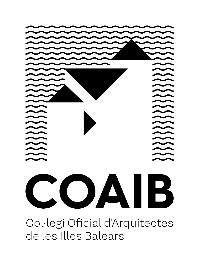 L’arquitecte col·legiat D. __________________________________________________________________________________________________________________en la seva condició de□	Coordinador en matèria de seguretat i salut durant l’execució de l’obra.□ 	Director facultatiu en ausència de coordinador en matèria de seguretat i salut durant l’execució de l’obra.Sol·licita l’expedició del LLIBRE D’INCIDÈNCIES de la següent obra:Obra: ______________________________________________________________Situació: ___________________________________________________________Municipi: ___________________________________________________________Expedient projecte COAIB: _____________________________________________Arquitecte/s del projecte: ______________________________________________Promotor: __________________________________________________________Pressupost d’execució material: _________________________________________Observacions: _____________________________________________________________________________________ a ___ de __________ de ______Sgt.:  ____________________________